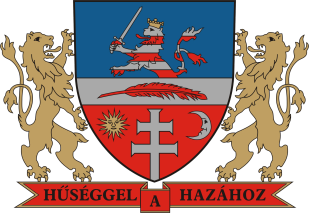 Bonyhád Város ÖnkormányzataELŐTERJESZTÉSBonyhád Város Önkormányzati Képviselő - testületének 2017. október hó 26. naprendes/rendkívüli testületi üléséreTisztelt Képviselő-testület!Az intézmény 2012 márciusában számolt be a fenntartó felé az általa ellátott feladatokról. A Völgységi Múzeum 1992. óta Bonyhád Város Önkormányzata fenntartásában működő tájmúzeum, gyűjtőköre helytörténet, néprajz-nemzetiségi néprajz Bonyhád város környékére kiterjedően. Önálló jogi személy, saját költségvetéssel és számlaszámmal. Az előterjesztés célja, hogy az önkormányzat átfogó képet kapjon az intézmény működéséről.  Kérem a Képviselő-testületet, hogy a határozati javaslatot elfogadni szíveskedjen. Határozati javaslat:Bonyhád Város Önkormányzat Képviselő-testülete a Völgységi Múzeum 2016. évi feladat-ellátásáról szóló tájékoztatót tudomásul veszi. Határidő: -
Felelős: dr. Szőts Zoltán igazgatóBonyhád, 2017. október 19.dr. Szőts ZoltánigazgatómellékletA Völgységi Múzeum2016. évi beszámolójaBevezetőA Völgységi Múzeum 1992 óta Bonyhád Város Önkormányzata fenntartásában működő tájmúzeum, gyűjtőköre helytörténet, néprajz-nemzetiségi néprajz Bonyhád város környékére kiterjedően. Önálló jogi személy, saját költségvetéssel és számlaszámmal. Részben önálló költségvetési szerv, a pénzügyi feladatok ellátásában a Gazdasági Ellátó Szervezettel 1999-ben kötött megállapodást. A fenntartó Bonyhád Város Önkormányzata 181/ 2009.(XII/17) számú határozatával a Tűzoltó Múzeum (Bonyhád, Szabadság tér 13. ) a Völgységi Múzeum telephelye, intézményegysége lett. Az 2016-os évben a fenntartó Bonyhád Város Önkormányzata a költségvetésünkben a béreket és járulékait, három szakalkalmazott, történész múzeumvezető, néprajzos muzeológus, részfoglalkozású pénztáros-tárlatvezető 2,75 létszámra, továbbá a működési költségeket biztosította. Ebben az esztendőben is az önkormányzaton keresztül a munkaügyi központ pályázatában egész évben egy-egy 8 órás közhasznú takarító és adminisztrátor gyűjteménykezelő segítőnk volt. 2016. február 28-ig egy fő főiskolai végezettségű kulturális közhasznú munkatárs és egy fő felsőfokú pedagógiai aszisztens kooridátor  segítette még munkánkat. A Magyar Nemzeti Múzeum egy középfokú OKJ-s  közhasznú mukatárs létszámra nyújtott lehetőséget, amit március 1-től június 30-ig nem tudtunk megfelelő jelentkezővel betölteni. Végül november végétől egy adminisztrátort allkamazhattunk a fenntartó közreműködésével. Binder Borbála GYES-en lévő néprajzos muzeológust tartós táppénze miatt,Lohn Annamária történész muzeológus helyettesíti A Völgységi Tájkutató Alapítványunkat 1993-ben hozta létre az Önkormányzat a Völgységi Múzeum támogatására. Az Alapítvány - 2014 júniusáig közhasznú szervezet - működteti az időszaki Tourinform irodát Bonyhádon. 2016 februárjától Gáspár Gabriella tárlatvezető látja el az irodavezetői feladatokat és viszi az alapítvány pénztárát. Középiskolás közösségi szolgálatos diákjaink a teremőri feladatok ellátásában 2016 nyarán idén is részt vettek. A városi önkormányzat által 2015-ben elnyert 13,2 millió forintos 10% önerős Kubinyi pályázata első üteme a Völgységi Múzeum Ház és Ember a Völgységben a középkortól napjainkig c. új állandó kiállításának elkészült, 2016. jún. 4-én nyitottuk meg, és a második ütemre elnyert 15,5 millió forint a támogatás megvalósítása folyik. A regionális szakmaközi együttműködésben előkészített-tervezett projekt egyben alapjául szolgáltak az intézmény 2014-17. évi új középtávú stratégiájának. A Járási székhely pályázaton elnyert 0,5 millió Ft eszközbeszerzés a tárgyfotózáshoz két digitális fényképezőgéppel, a tárgyfotózáshoz szükséges eszközökkel bővítette technikai felszereltségünket. A TIOP pályázati projekt pályázat 2016 őszén zárult. A 2016. évben az intézményi felújítási keret 300.000 Ft a Tűzoltó Múzeum külső vízszigetelésére szolgált. A Kubinyi pályázat belső felújítása, villamoshálózat modernizálása, festés-mázolás parketta felújítás csaknem 9 milliós nagysága járult hozzá főépületünk megújításához. Éves programunk; kiállítások, előadások és könyvbemutatók, kerekasztal-beszélgetések, a Múzeumok Világnapjához, a Múzeumok Éjszakájához, a Kulturális Örökség Napjaihoz, az Őszi Fesztivál rendezvényeihez, szakmai összejöveteleihez kapcsolódtak.  Múzeumi gyűjteményi tevékenység A 2016. december 31-i állapot szerint több mint 3000 néprajzi, csaknem 2000 történeti tárggyal rendelkezünk, csaknem 7000 fotó került leltárkönyveinkbe. A tervezett éves gyarapodás nagysága mintegy 100 db tárgy, 200 db dokumentum, 300 fotó és 100 könyv. Ebben az évben éppen az új állandó kiállítás miatt ez a sor csak a 40 %-os teljesítéshez közelit: 38, 87, 66, 37. A leltározás a két muzeológus feladata, a könyvek szakozásában eddig is a Solymár Imre Városi Könyvtár segítségére támaszkodtunk. A néprajzi és történeti törzsgyűjtemény áttekintése a szakemberváltás és az új állandó kiállítás tervezése folytán volt szükségszerű, 2016-ban megkezdtük gyűjteményeink revízióját. 2013-ban a Solymár Imre Városi Könyvtár a TÁMOP - 3.2.4-A-11/1-2012-0016 pályázata keretében szakkönyvtárunk és dokumentumtárunk javának digitális nyilvántartását is elkészítette. Ez 1700 kötet és 1700 dokumentumunk internetes hozzáférését biztosítja. A múzeum főépületének telkén álló külső raktárunk 42 m2-éből 14 m2 előkészítő raktár, 28 m2-e történeti és néprajzi gyűjteményraktár, csak szelektív raktározási feltételeket biztosít. „Muzeális örökségünk jövőjéért” Állományvédelmi Alprogramhoz csatlakozásunkkal a modul-rendszerű műtárgytároló blokk kialakításával egy olyan 24 m2 -es zárt rendszerű szervetlen – elsősorban fémtárgyak, illetve nem festett fatárgyak korszerű tárolására olyan padlástéri raktárt alakítottunk ki, amelyben idővel megfelelő elhelyezést nyer a történeti és néprajzi tárgyi gyűjtemény egy része. Legutóbb 2013-ban a Bony Cipőipari Szövetkezet suszterműhelyének és más kisebb nem festett fa és fémtárgyaknak elhelyezésével bővült. 2016-ban az új állandó kiállítás kapcsán 30 tárgy tisztítása és konzerválása, 19 tárgy restaurálására és 4 preparálására került sor.A gyűjteményi raktárak 153 m2-éből 30 m2 néprajzi raktárunk az önkormányzat garázsa, szívességi használattal. Ez a raktár 2009-ben kiegészült egy 10 m2-es előkészítő raktárral. 5 m2-es történeti raktárunk a plakát és zászló, illetve képzőművészeti anyagunk raktára. A fennmaradó mintegy 60 m2 raktározási felület a főépület padlásának 2 méternél nem alacsonyabb része, zománctábla-gyűjteményünk és a kovácsműhely nagyobb darabjainak raktározására szolgál. 2015-ben a helyi önkormányzat újabb 50 m2-es raktárt adott ingyenes használatra, az új állandó kiállítás tárgyainak elhelyezésére. A gyűjteményezésben a meglévő raktárak és gyűjtemények szakrendszerű profilírozása, a modul rendszerű padlásraktár kitöltése, a korábbi prioritások szerint a törzsgyűjtemény gyarapítása volt a célkitűzés. Középtávon feladat az új állandó kiállítás tárgy-együtteseinek felgyűjtése, kiegészítése volt. Hivatalosan megmaradunk a papíralapú nyilvántartási rendszer mellett, rövidtávon csak a fotótár digitalizálásával számolhatunk a DEPO Muzeológia nyilvántartó program használatával. Korábban az NKA pályázat segítségével mintegy 1500 fotónk internetes elérhetősége valósult meg (850.000 Ft!). Fotótárunk digitalizálásával a kismúzeumi kereteket messze meghaladó szerepet játszhat, mert igen értékes fotóanyaggal rendelkezik. Ebben előrelépést hozott az együttműködés Magyar Nemzeti Digitális Fotóarchívummal (MANDA), egy fő közhasznú számítógépes szakember alkalmazása, fotótárunk digitalizálásának megvalósítására. Ennek keretében 2016-ben már mintegy 4000 olyan fotónk van, amelynek digitalizálásra vállalkoztunk. A meta adatok, a fotók-dokumentumok előkészítése, a fényképanyag szkennelése mellett a leltárkönyvi és adattári adatok bevitele is folyamatos napi szintű munkát igényel a muzeológusoktól.2015-re kiemelt feladatot az új állandó kiállítás még hiányzó tárgyainak gyűjtése megtörtént, restaurálásuk 2016-17-re a áthúzódó feladat. Múzeumi kiállítási tevékenységTovábbra is törekszünk pályázatokkal anyagi források bevonására. A városi önkormányzat 28,7 millió forintos Kubinyi pályázata megvalósítása mindent felülírt. Állandó kiállításunk szakmai forgatókönyve, előzetes   látványterve, a múzeumpedagógiai füzet és a kiállítási vezető elkészítésével jár.Időszaki kiállítások:Az évi kötelező 2 kiállítás eddig  a korábbi áthúzódóval mindig legalább háromra bővült. Most 2015. októberétől  2016 januárjáig Wosinsky Mór Múzeum vándortárlatával, „Levelek a frontról”,  és a „Gyöngyvarázs”− Bögner Józsefné Antus Erzsébet, Lohn Annamária, Stubián Tina alkotók tárlatával kettőre szűkült, az új állandó első üteme lépett be a helyére.Vándorkiállítások: A „Mint oldott kéve − Felvidéki magyarok a Völgységben” és a „Székely sorsok” vándortárlatot a völgységben Mórágy igényelte. A „Mint oldott kéve”  kiállítást pedig Szlovákiában 2 településre, Deákiba és Tardoskeddre juttatuk el. Mindenütt a sikeres nyitó helyi ünnepe lett a közösségeknek. Múzeumi tudományos feldolgozó és publikációs tevékenység	Kutatótermünk a múzeumi szakkönyvtár helyisége nagysága: 20 m2. A tudományosan minősítettek száma 1 fő. A VI. Völgységi konferencia és a Lohn Annamária kötete a „Málenkij robot Bonyhád és környékén” elkészült, megjelent 2016-ban, kutatási témája egyben gyakornoki időszakának első előadását és publikációját is hozta, egyben 209 oldalas kétnyelvű kötetével debütált muzeológusként. A két muzeológus 7 előadást tartott az év során, a terepen töltött napok száma 9,  az irodavezetővel együtt 20 konferencianapon vettünk részt. A kutatószolgálati tevékenységet nyitvatartási időben biztosítjuk külső kutatók számára. Külsősök intézményünkhöz kötődő témái: dr. Sós Csaba: a Bonyhádi Cipőgyár és a bonyhádi zsidság története, Steib György. Bonyhád Lexikon. Múzeumi közművelődési, közönségkapcsolati tevékenység A múzeumi foglalkoztató terek nagysága 133 m2–re emelkedett a TIOP pályázat megvalósulása erdményeként 2011 májusától. A megszólítani kívánt közönség nagysága főépületünkben és telephelyünkön 5700 fő, a programok és résztvevőik éves számát 2200 főre tettük, 2016-ban a Kubinyi Pályázatban előírt 10 %-os bővülést megközelítettük. Látogatottságunk nem maradt el létszámban és csoportszámban a TIOP fejlesztésben elvártaktól sem. Az (kis)iskolák államosítása, ebből fakadó átmeneti bizonytalansága nem kedvezett a múzeumpedagógiának.Hagyományainknak megfelelően továbbra is folytatjuk a múzeumi órákat és tárlatvezetéseket. A 2015-16-ban kihelyezett óraajánlattal is bővített program csomagjainkat kináltuk a völgységi iskoláknak. Az éves közművelődési programunk részét képezi  a Múzeumbaráti kör. Ismeretterjesztő előadások és könyvismertetők hangzanak el januártól decemberig, 6 alkalom, egy 3 hónapos szünet beiktatásával.Közösségszolgálat, kapcsolattartás, kommunikáció területén a sajtókapcsolatok fenntartása a Völgységi Múzeum és az infopultok honlapjának szerkesztése, karbantartása, folyamatos frissítése, a szórólapok, plakátok, meghívók készítése a szerkesztés az egyik kulturális közfoglakoztatott, a tartalomszolgáltatás a múzeológusok feladata volt.Negyedszer rendeztük nyári foglalkoztató tábort kulcsos gyerekeknek augusztusban. Lohn Annamária szervezésében, a stábunk részvételével, a melyet anyagilag is támogatott a Völgységi Önkormányzatok Társulása 70.000 forintttal. Egy turnusra való gyerek jelentkezett, 12 fővel,  jóhangulatú a résztvevő gyermekek és a szülők tetészését is elnyerő programot valósítottunk meg.Az évek óta megrendezett eseményeink közé tartozik a Múzeumok éjszakája. „Hősök, felfedezők, újítók” központi témájához 2016. június 25.-én a Tűzoltó Múzeumban a tűzvédelem magyar újításairól tartott előadással, a Völgységi Múzeumban a …Mese mese, mátka...Éljenek a mesehősök! gyermekprogrammal indult. Mesét mondott Sebestyén István Kiemelt Nívó-díjas mesemondó és Lohn Annamária. „Az I. Világháború Hősei” a „Levelek a frontról”időszaki: Bodai Barna középiskolás diák önkéntesünk, „Az 1956-os Forradalom Hősei” a Ház és Ember a Völgységben állandó  kiállításhoz kapcsolódóan pedig Steib György és Dr. Szőts Zoltán tárlatvezetései követték. „Tűzgyújtás és piknik a múzeumnál!„  azaz a Szent Iván éji tűzgyújtás zárta a programot a múzeumkertben. A Kulturális Örökség Napjai, (2016. szeptember 18.) központi témája „Ezer arcú műemlék”, ehhez kapcsolódóan műemléki kirándulást tettünk Tolna megye közepén: Medina, Kölesd,Varsád, Gyönk,  Szakadát, Murga értékeit követve.A „Múzeumok Őszi Fesztiválja 2016” helyi rendezvényeit október 20-án (csütörtökön) nyitó „Völgységi Tanárok Éjszakája“ harmadik alkalommal került megszervezése, amelynek célja az 1956-os forradalom bemutatásán keresztül a „kibeszéletlen” témák oktatásának problémájára felhívni a figyelmet. Dr. Dobos Gyula vitainditó előadása „1956 Tolna megyében” eredményesen alapozta meg a műhelybeszélgetést. Lohn Annamária Ház és ember – Múzeumi órák az új állandó kiállításban előadása pedig a tárlat bemutatásával párosult. A Múzeumi Őszbúcsúztató 2016. október 23.-án vasárnap 10.00 órától Kossuth – címer, 1956-os zászlókészítés, nyomdázás, kézműveskedést kínáltunk gyerekeknek, majd „1956 Bonyhádon.” tárlatvezetést  tartott felső-tagozatos és középiskolás diákoknak Bodai Barna és a múzeumbarátoknak, civileknek Steib György. A „16 + múzeumi találkozások – Rejtélyek a múzeumban” 2016 október 27.-én  csütörtökon 18.00 órától „Krimi a múzeumban” vetélkedővel  majd 20.00.órától  „Four To Four” rock-koncerttel zártuk a rendezvénysort, utóbbi helyszíne együttműködő partnerünka Vörösmarty Mihály Művelődési Központ volt.Konferenciák-továbbképzésA továbbképzésben fordulatot hozott múzeumigazgató felkérése. a Szentendrei Múzeumi és Oktatási Képzési Központ megyei koordinátori feladatainak ellátására. 2016. május 19.-én 16.00 órakor a VI. Völgységi konferencia „Források A Völgység tanulmányozásához” kötet szakmai bemutatóján a résztvevők a mérleget megvonva hasznosnak és sikeresnek ítélték a szakmai összejövetelt, amelynek különös sajátossága volt, hogy a huszonéves-harmincas kutatói generáció is megszólalt. 2016. évi koordinátori képzések, műhelygyakorlatok, Dr. Szőts Zoltán szakértő, koordinátor részvétele.04.04. Felnőttoktatás és múzeum − Az andragógia helye és szerepe a közgyűjtemények világában − országos konferencia és workshop, Paksi Képtár, Paks05.02. Szentendre, koordinátori képzés és műhelygyakorlat Lohn Annamária történész muzeológus továbbképzése:11.23-24.. Múzeum@Digit konferencia Magyar Nemzeti Múzeum, OMMIK  Bonyhád, 2017. október 19.dr. Szőts Zoltán                			           igazgató     Tárgy:Tájékoztató a Völgységi Múzeum 2016. évi tevékenységéről Előterjesztő:dr. Szőts Zoltán igazgatóElőterjesztést készítette:dr. Szőts Zoltán igazgatóElőterjesztés száma:187. sz.Mellékletek száma:1 dbElőzetesen tárgyalja:Humán BizottságAz előterjesztés a jogszabályi feltételeknek megfelel:Dr. Puskásné Dr. Szeghy Petra jegyzőA döntéshez szükséges többség:egyszerű/minősítettDöntési forma:rendelet/határozat (normatív, hatósági, egyéb)Az előterjesztést nyílt ülésen kell/zárt ülésen kell/zárt ülésen lehet tárgyalniVéleményezésre megkapta:Filóné Ferencz Ibolya polgármester